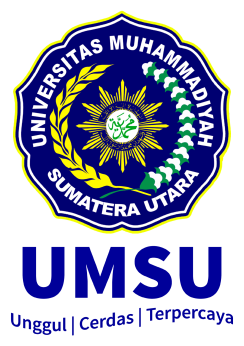 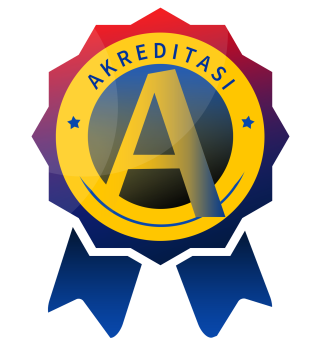 BUKUPETUNJUK TEKNIK PELAKSANAAN KKN MANDIRI UMSU 2022OLEHUNIT PENGELOLA TEKNIS KKN UMSU2022LEMBAR PENGESAHANKATA PENGANTARPuji dan syukur kehadirat Allah SWT yang telah memberikan rahmat dan hidayahNya kepada UPT KKN UMSU dalam rangka penyelesaian Petunjuk Teknis Pelaksanaan KKN Mandiri UMSU 2022. Sholawat kepada Nabi Muhammad SAW sebagai uswatun hasanah di muka bumi.Setelah beberapa minggu UPT KKN Mandiri  UMSU telah merampungkan Buku Petunjuk Teknis Pelaksanaan KKN Mandiri  UMSU 2022 dimasa pandemi corona virus 2019 (covid-19) menuju endemi.Dalam penyusunan draft ini masih terdapat beberapa kekurangan yang perlu kiranya mendapatkan masukan berupa saran dan kritik yang membangun UPT KKN Mandiri  UMSU dalam menyempurnakan buku ini. Akhir kata UPT KKN UMSU menyampaikan terima kasih atas masukan dan saran yang membangun nantinya.TertandaUPT KKN UMSUDAFTAR ISIDAFTAR ISILEMBAR PENGESAHAN		iKATA PENGANTAR		iiDAFTAR ISI		iiiBAB I PENDAHULUAN		1Latar Belakang		1Dasar Hukum		2KKN Mandiri  		3BAB II PERSIAPAN KKN		4Sosialisasi		4Syarat Pendaftaran		4Tata Cara Pendaftaran		4Jadwal Pendaftaran		4Penempatan mahasiswa di Lokasi KKN Mandiri 		5Tema KKN Mandiri 		5Survei dan Penyusunan Program Kegiatan		5Dosen pembimbing Lapangan 		6BAB III PELAKSANAAN KKN		8Pembekalan Peserta KKN Mandiri 		8Pelaksanaan dan Monitoring  KKN Mandiri 		8Tata Tertib Peserta KKN Mandiri 		9Sanksi Pelanggaran Tata Tertib		10BAB IV LAPORAN DAN EVALUASI		11Laporan KKN Mandiri 		11Peniliaian Kegiatan KKN Mandiri 		11Evaluasi Kegiatan KKN Mandiri 		11BAB V PENUTUP		12Lampiran		13BAB IPENDAHULUANLatar BelakangMenurut Undang-Undang No. 12 Tahun 2012 tentang pendidikan tinggi menjelaskan bahwa fungsi Pendidikan Tinggi adalah mengembangkan Sivitas Akademika yang inovatif, responsif, kreatif, terampil, berdaya saing, dan kooperatif melalui pelaksanaan Tri Dharma Perguruan Tinggi yang mencakup Pengajaran, Penelitian dan Pengabdian Kepada masyarakat. Mahasiswa sebagai anggota Sivitas Akademika diposisikan sebagai insan dewasa yang memiliki kesadaran sendiri dalam mengembangkan potensi diri di Perguruan Tinggi untuk menjadi intelektual, ilmuwan, praktisi, dan/atau profesional.Salah satu wujud pelaksanaan Visi dan Misi Universitas Muhammadiyah Sumatera Utara (UMSU) adalah bidang Pengabdian kepada Masyarakat, Bentuk pengabdian kepada masyarakat yang dilakukan harus mengacu kepada Standar Nasional Pendidikan Tinggi (SN DIKTI). Salah satunya adalah kegiatan pengabdian kepada masyarakat yang dilakukan oleh mahasiswa sebagai salah satu bentuk pembelajaran yang harus diarahkan untuk memenuhi capaian pembelajaran lulusan. Oleh karena itu bentuk dari pengabdian kepada masyarakat yang dilakukan oleh mahasiswa dinyatakan dalam program Kuliah Kerja Nyata (KKN). KKN adalah kegiatan pengabdian kepada masyarakat berbasis pemberdayaan yang dilaksanakan oleh mahasiswa. KKN merupakan bagian integral dari proses pelaksanaan Catur Dharma Perguruan Tinggi Muhammadiyah.Selain itu juga mahasiswa secara aktif mengembangkan potensinya dengan melakukan pembelajaran, pencarian kebenaran ilmiah, dan/atau penguasaan, pengembangan, dan pengamalan suatu cabang Ilmu Pengetahuan dan/atau Teknologi untuk menjadi ilmuwan, intelektual, praktisi, dan/atau profesional yang berbudaya.Salah satu kegiatan mahasiswa dalam memanfaatkan Ilmu pengetahuan dan teknologi untuk memajukan kesejahteraan masyarakat dan mencerdaskan kehidupan bangsa adalah Pengabdian kepada Masyarakat melalui program Kuliah Kerja Nyata (KKN).KKN merupakan kegiatan pengabdian kepada masyarakat yang dilakukan oleh mahasiswa dengan menerapkan teori dan informasi ilmu pengetahuan yang telah diperoleh kepada masyarakat. selain itu KKN juga menyiapkan   mahasiswa   menjadi   anggota   masyarakat   yang   memiliki kemampuan akademik dan atau profesionalisme yang dapat menerapkan, mengembangkan,  dan  atau  mewujudkan  ilmu  pengetahuan,  teknologi,  dan atau kesenian yang inovatif dan kreatif serta bermanfaat bagi kehidupan berbangsa, bernegara, beragama, dan bermasyarakat.Saat ini Dunia sedang dilanda pandemi corona virus 2019, himbauan-himbauan dan larangan diberikan kepada masyarakat terkait pandemi ini  seperti pembatasan kegiatan, larangan untuk berkerumun dan sebagainya. KKN adalah kegiatan yang melibatkan masyarakat. Hal ini sangat bertolak belakang dengan himbauan untuk pencegahan Covid-19 yaitu tidak berkerumun atau berkumpul dengan masyarakat dan harus menjaga jarak disetiap kegiatan. Kegiatan KKN yang melibatkan masyarakat akan meningkatkan penyebaran Covid-19 sehingga untuk itu kegiatan KKN tidak bisa dilaksanakan seperti biasanya ditengah pandemi Covid-19, sementara kegiatan di kampus harus tetap berjalan termasuk kegiatan KKN.Sesuai dengan kebijakan universitas kegiatan KKN tetap dilaksanakan namun dengan pola  dan semua pihak yang terlibat terutama mahasiswa dan dosen pembimbing lapangan harus tetap mematuhi protokol kesehatan. Selain itu, universitas akan terus berkoordinasi dengan Satgas Covid-19 agar pelaksanaan KKN Mandiri ini dapat terlaksana dengan baik. Dasar HukumDasar hukum pelaksanaan KKN UMSU berdasarkan kepada;Undang-Undang Dasar 1945 Khususnya Pasal 31 ayat (1) s/d ayat (5);Undang-Undang Nomor 20 Tahun 2003 tentang Sistem Pendidikan Nasional;Undang-Undang Nomor 12 Tahun 2012 tentang Pendidikan Tinggi;Peraturan Presiden Nomor 8 Tahun 2012 tentang Kerangka Kualifikasi Nasional Indonesia (KKNI)Peraturan Menteri Riset Teknologi dan Pendidikan Tinggi Nomor: 44 Tahun 2015 tentang Standar Pendidikan Tinggi, khususnya mengenai Pengabdian Kepada Masyarakat;Peraturan Pimpinan Pusat Muhammadiyah Nomor: 01/PRN/I.0/B/2012 tentang Majelis Pendidikan Tinggi;Pedoman Pimpinan Pusat Muhammadiyah Nomor: 02/PED/1.0/B/2012 tanggal 16 April 2012 tentang Perguruan Tinggi Muhammadiyah (PTM);Ketentuan Majelis Pendidikan Tinggi Pimpinan Pusat Muhammadiyah Nomor: 178/KEP/I.3/D/2012 tentang Penjabaran Pedoman Pimpinan Pusat Muhammadiyah Nomor Nomor: 02/PED/1.0/B/2012 tanggal 16 April 2012 tentang Perguruan Tinggi Muhammadiyah (PTM);Statuta Universitas Muhammadiyah Sumatera Utara Tahun 2013;Buku Pedoman Kuliah Kerja Nyata Pembelajaran Pemberdayaan Masyarakat (KKN PPM) Perguruan Tinggi di Indonesia, Direktorat Penelitian dan Pengabdian Kepada Masyarakat, Direktorat Jendral Pendidikan Tinggi, Departemen Pendidikan Nasional Tahun 2007;Buku Pedoman Pelaksaan Kuliah Kerja Nyata (KKN) Universitas Muhammadiyah Sumatera Utara, Lembaga Penelitian dan Pegabdian Kepada Masyarakat (LP2M) Universitas Muhammadiyah Sumatera Utara Tahun 2018/2019.Surat Edaran, Menteri Pendidikan dan Kebudayaan Nomor 3 Tahun 2020 tanggal 9 Maret tentang Pencegahan Corona Virus Disease (Covid-19) Pada Satuan Pendidikan.Surat Edaran Direktur Jendral Pendidikan Tinggi Agama Islam tentang Penelitian, Publikasi Ilmiah dan Pengabdian Masyarakat, tentang upaya pencegahan penyebaran covid 19 di lingkungan Perguruan Tinggi keagamaan Islam, Pengabdian kepada Masyarakat (Kuliah Kerja Nyata) diselenggarakan oleh mahasiswa dari rumah.Surat Edaran Gubernur Sumatera Utara Nomor 440 Tahun 2020 tanggal 17  Maret 2020 tentang Peningkatan Kewaspadaan Terhadap Resiko Penularan Infeksi Corona Virus Disease (Covid-19) di Sumatera Utara.Permendikbud No 3 Tahun 2020 tentang Standar Nasional Pendidikan Tinggi.Surat Edaran Menteri Pendidikan, Kebudayaan, Riset dan Teknologi Nomor 3 Tahun 2022 tanggal 24 Juni 2022 tentang penyelenggaraan pembelajaran di perguruan tinggi di masa pandemi coronavirus disease 2019 (covid-19) tahun akademik 2022/2023.KKN Mandiri KKN Mandiri merupakan kuliah pengabdian kepada masyarakat yang diselenggarakan berdasarkan hasil kajian lapangan. Dengan kata lain, kegiatan kuliah pengabdian ini merefleksikan kondisi dan kebutuhan masyarakat yang sudah dituangkan ke dalam 13 tema KKN Mandiri UMSU 2022. KKN Mandiri dilaksanakan di tempat tinggal mahasiswa atau di lokasi lain sepanjang mahasiswa tersebut mendapatkan izin dari pemerintah setempat. Program KKN Mandiri dilakukan oleh mahasiswa secara individu dan berkelompok. Dalam pelaksanaannya, program ini diharapkan menjadi wadah dan momen bagi mahasiswa untuk berkhidmat kepada masyarakat dalam menyelesaikan berbagai persoalan terutama pada masa pandemi covid-19.KKN Mandiri dilaksanakan dengan memadukan pola luring dan daring. Pola daring mencakup kegiatan pendaftaran, validasi peserta, sosialisasi DPL, sosialisasi dan pembekalan mahasiswa, hingga pelaporan hasil akhir kegiatan KKN. Sementara kegiatan KKN di lapangan akan dilaksanakan oleh mahasiswa secara luring atau langsung berinteraksi dengan masyarakat. Namun, mahasiswa tetap harus mematuhi protokol kesehatan. Kombinasi kedua pola ini bersifat fleksibel baik bagi mahasiswa maupun dosen pembimbing lapangan. BAB IIPERSIAPAN KKNSosialisasi Sosialisasi merupakan upaya penyebaran informasi dan pemahaman tentang keberadaaan dan pelaksanaan kegiatan KKN Mandiri di Universitas Muhammadiyah Sumatera Utara, meliputi;Publikasi melalui Media Sosial universitas/fakultas (Facebook, Instagram, twitter, dan lainnya), Website universitas/fakultas/UPT KKN UMSU, serta papan pengumuman universitas/fakultas dan media publikasi lainya;Sosialisasi secara daring, meliputi; sosialisasi melalui platform zoom dengan mahasiswa calon peserta KKN di seluruh fakultas secara terjadwal, dengan Pimpinan Fakultas, Pimpinan Program Studi dan dosen-dosen calon DPL;Rapat koordinasi dengan Pimpinan Universitas, Pimpinan Fakultas dan Lembaga LP2M serta  pihak lain yang terkait dengan rencana pelaksanaan KKN Mandiri  UMSU.Syarat Pendaftaran Syarat untuk mengikuti mata kuliah KKN Mandiri adalah sebagai berikut:Mahasiswa aktif di semester VIILogin akun di simkkn.umsu.ac.id menggunakan NPMMengisi (Kartu Rencana Studi ) KRS di semester VIITata Cara PendaftaranAdapun tata cara pendaftaran KKN Mandiri  sebagai berikut.Mendaftar/login di simkkn.umsu.ac.id;Mengisi biodata mahasiswa;Mendownload semua dokumen yang ada di simkkn.umsu.ac.id:Verifikasi pendaftaran peserta, penentuan Dosen Pembimbing Lapangan (DPL), berikut jadwal pelaksanaan KKN akan diumumkan melalui Website UPT KKN simkkn.umsu.ac.id.Jadwal PendaftaranAdapun jadwal pendaftaran KKN Mandiri  sebagai berikut.Pendaftaran peserta KKN Mandiri  dilaksanakan sesuai kalender akademik UMSU di setiap tahun ajaran;Pengumuman pembukaan pendaftaran peserta KKN dilakukan melalui Website simkkn.umsu.ac.id, UPT KKN, Instagram, dan media lainnya.Penempatan mahasiswa di Lokasi KKNPenempatan mahasiswa KKN Mandiri di lokasi KKN adalah berdasarkan tempat tinggal yaitu di lokasi wilayah tempat tinggal mahasiswa masing-masing dengan ketentuan sebagai berikut: Penempatan peserta KKN Mandiri  di lokasi tempat tinggal masing-masing atau lokasi lain sepanjang yang bersangkutan mendapat izin dari pemerintah setempat.Penempatan peserta KKN Mandiri  di lokasi secara berkelompok jika  mahasiswa peserta KKN berasal dari satu desa yang sama atau berbeda sepanjang mendapatkan izin dari pemerintah setempat. Satu kelompok maksimal berjumlah 15 orang. Dengan syarat menunjukkan bukti kepada DPL. Tema  KKN Mandiri Tema KKN Mandiri Mandiri  ditetapkan sebanyak 13 tema, penentuan tema dimaksudkan agar program kerja mahasiswa lebih terarah. Mahasiswa menentukan program kegiatan KKN Mandiri  berdasarkan tema tersebut disesuaikan dengan hasil identifikasi potensi dan permasalahan yang ditemui di lokasi KKN yaitu tempat tinggal peserta KKN Mandiri. Tema diharapkan bisa mewakili program disetiap lokasi peserta KKN Mandiri mengingat lokasi KKN Mandiri  di tempat tinggal masing-masing  sangat bervariasi,  tema tersebut adalah sebagai berikut:Covid 19;Sains dan TeknologiPertanian dan Pangan;Pendidikan;Energi terbarukan;Kewirausahawan dan ekonomi;Advokasi Hukum dan Masyarakat;Lingkungan;Industri Kreatif,Sosial Budaya.Pengembangan MuhammadiyahKesehatanKesejahteraan Sosial, komunikasi masyarakat dan AdministrasiSurvei dan Penyusunan Program Kegiatan  Survei ke lokasi KKN Mandiri sangat penting dalam merencanakan program kerja mahasiswa. Survei dilakukan untuk mengidentifikasi potensi dan permasalahan yang ada pada lokasi KKN Mandiri . Kegiatan ini berguna untuk  memetakan potensi,  permasalahan didesa dan memetakan kesesuaian  dengan tema yang ada. Sebelum melaksanakan survei mahasiswa wajib:Menjumpai dan menyampaikan kepada kepala desa tentang pelaksanaan KKN Mandiri  yang akan dilaksanakan di desa tersebut dengan membawa surat pemberitahuan pelaksanaan KKN Mandiri  dari UMSU;Berkoordinasi dengan DPL tentang pelaksanaan survei yang akan dilaksanakan peserta KKN Mandiri ; Survei di lokasi dilakukan setelah mendapat persetujuan dari kepala desa bahwa mahasiswa diterima KKN Mandiri  dilokasi tersebut ditandai dengan penandatangan surat kesediaan kepala desa menerima mahasiswa KKN Mandiri ;Pelaksanaan survei di lokasi harus mematuhi protokol kesehatan covid 19.  (menggunakan masker, menjaga jarak dan mencuci tangan serta membawa hand sanitizer).Setelah melaksanakan survei di lokasi KKN Mandiri  maka  hasil survei yang berisi identifikasi potensi dan permasalahan di desa diisi di website simkkn.umsu.ac.id. Hasil survei ini berguna untuk merencanakan program KKN Mandiri . Dalam menentukan rencana program kerja KKN  Mandiri  maka peserta KKN Mandiri  perlu melakukan:Diskusi dengan DPL tentang potensi dan permasalahan yang ditemui di lokasi KKN Mandiri  dan menetapkan tema yang akan diangkat untuk menjadi program bersama DPL;Penyusunan rencana program kegiatan yang telah ditetapkan sesuai dengan  kemampuan pengerjaan program oleh mahasiswa berdasarkan hasil diskusi dengan DPL.Dosen Pembimbingan LapanganDosen Pembimbing Lapangan (DPL) merupakan dosen tetap UMSU yang di tunjuk oleh masing-masing Fakultas dan ditugasi oleh UPT KKN UMSU untuk menjadi pembimbing mahasiswa dalam melaksanakan program KKN yang memiliki kewenangan membimbing mahasiswa dalam melaksanakan kegiatan KKN. Penunjukan DPL sebagai pembimbing mahasiswaPenunjukan DPL sebagai pembimbing mahasiswa dilakukan secara komputerisasi dan otomatisasi oleh UPT KKN UMSU;Jumlah bimbingan DPL berdasarkan perbandingan jumlah mahasiswa peserta KKN perfakultas dengan jumlah DPL yang ditunjuk oleh fakultas;Tugas dan Wewenang DPLTugas utama   DPL   adalah   sebagai pembimbing   mahasiswa   peserta KKN Mandiri  secara daring dengan rincian tugas sebagai berikut:Mendiskusikan perizinan lokasi KKN Mandiri  di tempat tinggal bersama mahasiswa;Membimbing mahasiswa saat survei dan bersama mahasiswa menentukan rencana program kegiatan KKN Mandiri  yang disesuaikan dengan Tema KKN;Menolak atau membatalkan program-program yang disusun oleh mahasiswa jika dipandang tidak bermanfaat secara akademik maupun kebutuhan sasaran;Mengarahkan mahasiswa jika ada masalah dalam pelaksanaan program yang telah dirancang;Memantau keterlaksanaan program KKN Mandiri  yang telah disusun dan disepakati bersama antara pihak mahasiswa dan pihak terkait;Menegur, memotivasi dan memberikan saran kepada mahasiswa jika mahasiswa yang tidak aktif, kurang kreatif, dan kurang berpartisipasi dalam pelaksanaan KKN;Membimbing mahasiswa dalam melaksanakan program kegiatan KKN;Memberikan bimbingan kepada mahasiswa dalam penyusunan laporan KKN mahasiswa;Membimbing mahasiswa dalam penyusunan artikel pengabdian hasil laporan KKN mahasiswa;Memberikan penilaian terhadap hasil kegiatan KKN mahasiswa.Pembekalan DPLPembekalan DPL bertujuan untuk menyamakan persepsi DPL terhadap pelaksanaan KKN Mandiri serta tugas dan wewenangnya sebagai DPL demi terlaksananya KKN secara baik. Adapun ketentuan teknis pembekalan DPL adalah sebagai berikut;Peserta pembekalan adalah DPL yang telah ditunjuk secara tertulis oleh masing-masing pimpinan fakultas kepada UPT KKN UMSU;Pembekalan DPL dilakukan oleh UPT KKN UMSU dengan berkoordinasi dengan pihak-pihak terkait;Jadwal dan materi kegiatan pembekalan DPL ditentukan oleh UPT KKN UMSU.Pembekalan dilaksanakan secara . Secara daring dengan menggunakan platform zoom, UPT KKN UMSU akan memberikan pembekalan kepada DPL dengan skala besar. Sementara yang lain dalam sekala kecil akan mengikuti pembekalan secara luring.BAB IIIPELAKSANAAN KKN MANDIRIPembekalan Peserta KKN Mandiri Penyelenggaraan pembekalan merupakan upaya mempersiapkan peserta KKN Mandiri agar dapat melaksanakan KKN secara efektif dan efisien. Melalui pembekalan diharapkan peserta KKN Mandiri mampu memahami tujuan dan tata tertib KKN. Adapun teknis pelaksanaan pembekalan bagi peserta KKN Mandiri sebagai berikut: Peserta pembekalan adalah mahasiswa semester VII yang telah terdaftar sebagai peserta KKN;Pembekalan peserta KKN Mandiri  dilakukan oleh UPT KKN UMSU dengan melibatkan pihak-pihak terkait;Pembekalan peserta KKN Mandiri  dilaksanakan secara daring, Jadwal dan materi kegiatan pembekalan peserta KKN ditentukan oleh UPT KKN UMSU;Peserta KKN Mandiri wajib mengikuti pembekalan, bagi peserta yang tidak mengikuti pembekalan dapat dibatalkan sebagai peserta KKN.Pelaksanaan dan Monitoring KKN Mandiri 	Peserta KKN Mandiri  melaksanakan kegiatan KKN di lokasi setelah kegiatan pelepasan peserta KKN Mandiri  secara serentak. Mahasiswa melaksanakan program kerja yang telah direncanakan. Pelaksanaan KKN dilapangan harus mematuhi ketentuan sebagai berikut:Setiap Kegiatan yang dilakukan oleh mahasiswa harus mematuhi protokol covid-19;Pelaksanaan KKN Mandiri  di tempat tinggal peserta KKN sehingga memudahkan berkoordinasi dengan kepala desa dalam melaksanakan program KKN;Pada saat pelaksanaan KKN Mandiri  mahasiswa tetap menginap dirumah masing-masing; Kegiatan KKN Mandiri  sesuai dengan jadwal yang telah dibuat di program kerja; Setiap pelaksanaan kegiatan  yang dilakukan oleh mahasiswa harus selalu berkordinasi dengan DPL, Mitra dan Kepala Desa; Pelaksanaan monitoring KKN Mandiri  oleh DPL dapat dilakukan secara tatap muka maupun dalam jaringan (daring) melalui platform zoom, google meet maupun platform lainnya;Pada lokasi zona merah covid-19, kegiatan tidak boleh melibatkan orang banyak maka pelaksanaannya tidak dalam waktu yang bersamaan melainkan bisa melalui kunjungan door to door kepada masyarakat yang tidak terpapar covid-19 dengan pelaksanaan kegiatan harus mengikuti prosedur/protokol covid-19 atau kegiatan dapat dilaksanakan secara daring;KKN Mandiri  dilaksanakan dengan durasi waktu pelaksanaan di lapangan 10 hari, penyusunan laporan dan draft artikel 10 hari, bimbingan laporan KKN dan draft artikel dalam waktu 20 hari. Pada kegiatan Pelaksanaan KKN Mandiri  semua harus tercatat dan terdokumentasi. Dalam setiap pelaksanaan harus membuat berita acara, absensi dan dokumentasi, jika memungkinkan dibuat spanduk kegiatan dan lain-lain; Peserta KKN Mandiri  harus memperhatikan jadwal pelaksanaan kegiatan sehingga dapat memanfaatkan waktu yang ada; Mahasiswa wajib mengisi log book yang disediakan di website simkkn.umsu.ac.id. Log book berisi kegiatan peserta KKN Mandiri  setiap harinya;Kegiatan yang diisi ke log book oleh peserta KKN Mandiri  dapat dilihat pada akun DPL untuk memantau pelaksanaan program KKN Mandiri  yang dilaksanakan oleh peserta.Monitoring dilaksanakan oleh DPL bersama dengan UPT KKN UMSU, dengan melihat capaian pelaksanan program yang dilaksanakan oleh peserta KKN Mandiri yang dapat dilakukan melalui log book yang diisi oleh peserta KKN. Tata Tertib Peserta KKNPada saat melaksanaan KKN Mandiri  di lokasi peserta KKN, peserta wajib:Menjaga nama baik almamater;Menggunakan atribut KKN seperti jaket almamater dan tanda pengenal  selama melangsungkan program kegiatan KKN;Mengikuti seluruh prosesi pelepasan sesuai dengan jadwal yang telah ditetapkan;Setiap mahasiswa peserta KKN dan pihak lain yang terlibat dalam program kerja mahasiswa wajib mentaati aturan protokol kesehatan dalam masa pendemi Covid-19 dalam semua kegiatannya;Melaksanakan program kegiatan KKN dengan penuh rasa tanggung jawab dan dedikasi yang tinggi, baik tugas administrasi, penulisan laporan pelaksanaan, maupun tugas lapangan sesuai dengan standar protokol kesehatan covid 19;Mematuhi dan menghormati serta mengindahkan instruksi dan arahan DPL dan kepala desa;Mengisi log book pada website simkkn.umsu.ac.id mahasiswa sebagai monitoring kegiatan mahasiswa di lokasi KKN;Mendapatkan penilaian individu dari DPL atas pencapaian program kegiatan KKN;Menyusun dan mengirimkan laporan pelaksanaan KKN serta draft artikel  kepada DPL secara daring selambat-lambatnya 10 (sepuluh ) hari setelah program kerja selesai dilaksanakan;Merevisi kembali laporan dan draft artikel jika diminta oleh DPL;Mengunggah laporan yang telah disetujui DPL ke simkkn.umsu.ac.id. Pada saat melaksanaan KKN Mandiri  di lokasi peserta KKN, Peserta dilarang: Melakukan perbuatan yang mencemarkan nama baik almamater;Melakukan tindakan politik praktis, unjuk rasa, ikut campur tangan dalam Pilkada atau Pilkades;Menggunakan atau melibatkan pihak sponsor dengan tujuan dan maksud apapun;Melakukan hal-hal yang dapat mengganggu ketertiban umum dan beraktivitas diluar jadwal KKN seperti: perkelahian, pertengkaran, bermain musik, game, kartu dan sejenisnya;Melakukan pemalsuan dokumen, kop surat, stempel, tanda tangan;Melakukan pencatutan nama lembaga, instansi penyelenggara KKN dan pemerintah daerah tempat lokasi KKN secara lisan dan tulisan;Melakukan tindakan melanggar hukum secara langsung maupun tidak langsung.Sanksi Pelanggaran Tata TertibPeringatan PertamaPeringatan Pertama merupakan teguran lisan dan tertulis yang diberikan kepada peserta KKN oleh DPL jika mahasiswa melanggar tata tertib selama pelaksanaan KKN.Peringatan KeduaPeringatan Kedua merupakan teguran secara tertulis yang diberikan oleh DPL kepada peserta KKN yang telah melakukan pelanggaran yang telah diberi peringatan pertama tetapi masih melakukan pelanggaran;Peringatan Ketiga*)Peringatan Ketiga merupakan sanksi secara tertulis berupa surat pembatalan sebagai peserta KKN yang diberikan oleh UPT KKN UMSU kepada peserta KKN yang melakukan pelanggaran yang telah diberikan surat peringatan kedua tetapi masih melakukan pelanggaran.*) Peserta yang mendapatkan surat peringatan ketiga akan direkomendasikan kepada rektor dengan tembusan kepada dekan fakultas agar mahasiswa tersebut diberikan sanksi akademis sebagaimana diatur dalam peraturan displin mahasiswa universitas muhammadiyah sumatera utara maupun peraturan perundang-undangan yang berlaku.BAB IVLAPORAN DAN EVALUASILaporan KKN Mandiri Penyusunan laporan dilaksanakan setelah menyelesaikan program kerja dilokasi KKN, Mahasiswa menyusun laporan KKN Mandiri  sesuai dengan pedoman penyusunan laporan KKN yang dapat dilihat di website simkkn.umsu.ac.id.Penyusunan laporan KKN Mandiri  dilakukan dengan bimbingan DPL. Di dalam laporan KKN harus melampirkan semua dokumen yang telah didokumentasikan. Laporan yang telah disetujui ataupun di acc oleh DPL dapat di upload ke website simkkn.umsu.ac.id. Laporan KKN Mandiri  terdiri dari:Laporan soft copy Dokumentasi Video Kegiatan yang diupload di youtube dengan file nama (#kknumsu2021_nama mahasiswa)Draft Artikel Pengabdian Kepada MasyarakatPenilaian Kegiatan KKN Mandiri Penilaian kegiatan KKN Mandiri adalah proses pemeriksaan laporan dan pemberian nilai peserta KKN Mandiri oleh DPL. Penilain oleh DPL langsung di website simkkn.umsu.ac.id,  dengan skor penilaian:Tabel 1. Skor PenilaianUntuk membantu penilaian akhir peserta KKN Mandiri , maka dapat dilihat pada indikator penilaian (format penilaian terlampir)Evaluasi Kegiatan KKN Mandiri Evaluasi kegiatan KKN dilakukan dengan melibatkan Pimpinan Universitas, Fakultas dan tim UPT KKN UMSU.BAB VPENUTUPDemikian petunjuk teknis ini disusun sebagai acuan dalam pelaksanaan kegiatan KKN Mandiri di lingkungan Universitas Muhammadiyah Sumatera Utara. Hal-hal lain yang belum diatur dalam panduan ini, dapat mengacu kepada Buku Pedoman Pelaksanaan KKN Mandiri UMSU.Meskipun buku panduan teknis ini telah disusun dengan secermat-cermatnya, namun tidak menutup kemungkinan adanya kekurangan-kekurangan. Untuk itu, saran dan kritik sangat diharapkan demi lebih sempurnanya buku panduan ini untuk periode yang akan datang.Semoga buku panduan ini dapat dipergunakan dengan baik dan dapat mempermudah pelaksanaan KKN Mandiri di Universitas Muhammadiyah Sumatera Utara.Lampiran 1LAPORAN SURVEY (diisi mahasiswa pada website)IDENTIFIKASI PERMASALAHANTuliskan potensi desa yang dapat dikembangkan.Tuliskan daftar permasalahan yang dirasakan warga.Permasalahan  bisa  muncul  dari  ungkapan  warga  yang  diulang-ulang,  digali  dari   tokoh masyarakat, kepala desa  atau menurut pengamatan anda di lokasi.Permasalahan dapat diidentifikasi dari perbedaan kondisi yang terjadi dengan   kondisi   ideal yang seharusnya, atau dari data aktual dan potensial.Permasalahan biasanya merupakan keadaan   yang tidak   menyenangkan   dan ingin segera diatasi.Tabel Identifikasi Potensi dan Permasalahan desa * P: Perangkat Desa; M: Masyarakat; S: StakeholderRENCANA KEGIATANPilih salah satu atau lebih permasalahan ataupun potensi yang ingin dikembangkan yang sudah dituliskan pada tabel IDENTIFIKASI MASALAH. Penetapan rencana kegiatan diambil dari  identifikasi permasalahan dan kegiatan yang direncanaka sesuai dengan kemampuan mahasiswa dan masyarakat.Permasalahan yang ditetapkan  tuliskan kedalam tabel Rencana kegiatan, rencanakan kegiatan dengan merencanakan, lokasi, waktu, peserta ( mitra) dan tempat dilaksanakannya kegiatan.Dalam penetapan kegiatan yang akan dilaksanakan harus berkoordinasi dengan DPL dan Kepala desa.Tabel. Rencana KegiatanLampiran 2LogbookDesa			:Alamat Desa 	:Lampiran 3Sistematika Penulisan Laporan Akhir Kegiatan KKN Mandiri Halaman Judul (cover) Halaman Pengesahan Kata PengantarDaftar IsiBAB I PENDAHULUAN A.	Latar BelakangDeskripsi kegiatan pendahuluan yang merupakan hasil survei ataupun hasil pengamatan secara langsung. Deskripsi tentang kondisi dari sasaran/mitra (atau   cabang,  ranting  Muhammadiyah)  yang akan dilibatkan dalam kegiatan KKN Mandiri  dengan tema yang telah dipilih, Potensi sasaran/mitra dan identifikasi masalah yang dihadapi sasaran/mitraRumusan Masalah Uraikan secara spesifik permasalahan yang dihadapi masyarakat di lokasi KKN Mandiri  berdasarkan latar belakang.Tujuan dan Manfaat KegiatanBerisi tujuan kegiatan KKN Mandiri  yang akan dicapai secara spesifik yang merupakan tujuan yang diharapkan akan diwujudkan oleh pelaksana peserta KKN Mandiri  bersama sasaran/mitra Rumusan tujuan hendaknya jelas dan dapat diukur pencapaiannya. Manfaat Kegiatan KKN Mandiri  bagi UMSU, Mahasiswa dan sasaran/mitra serta pihak lainnya.BAB II METODE DAN RENCANA KEGIATAN Uraikan metode dan rencana kegiatan yang akan digunakan untuk menyelesaikan masalah yang telah dirumuskan. Pada bagian ini diuraikan metode/media yang akan digunakan dan lain-lain. Harus benar-benar direncanakan dengan memperhatikan faktor keamanan peserta KKN Mandiri.  Membuat  Rencana dan jadwal kegiatan KKN Mandiri  dalam bentuk tabel.Tabel.1  contoh Rencana Kegiatan KKN MandiriTabel. 2. Contoh  RENCANA JADWAL KEGIATANBAB III. PELAKSANAAN KEGIATANDeskripsi tentang pelaksanaan kegiatan. uraikan hasil  yang dicapai dan ketercapaian atas target yang telah direncanakan, Faktor-faktor Pendukung dan Kendala yang di hadapi serta  usaha mengatasinya serta solusi keberlanjutan program.BAB IV PENUTUPKesimpulan, berisi simpulan hasil kegiatan KKN secara keseluruhan Saran berisi program apa saja yang harus dilanjutkanLAMPIRAN-LAMPIRAN	Lampiran Peta lokasi Desa, Berita Acara, foto kegiatan, daftar hadir dan lain-lain yang berkaitan dengan kegiatan KKN.LAPORAN AKHIR KULIAH KERJA NYATA MANDIRI DISUSUN OLEH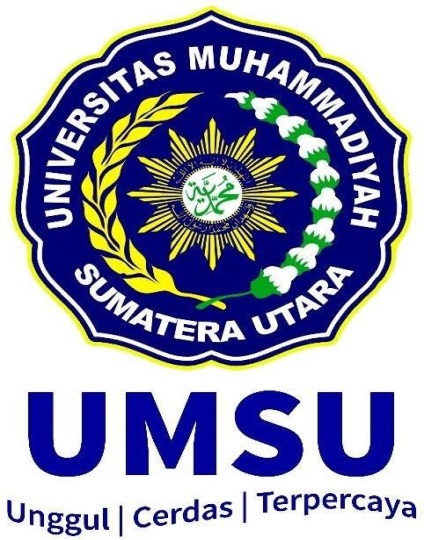 FAKULTAS PERTANIAN UNIVERSITAS MUHAMMADIYAH SUMATERA UTARAMEDAN2022HALAMAN PENGESAHANLAPORAN AKHIR KULIAH KERJA NYATA MANDIRI 1. Judul Kegiatan	: ……………………………………....	  ................................................2. Nama Lengkap	: ……………………………………....3. NPM	: ……………………………………....4. Fakultas	: ……………………………...……....5. Program Studi	: ……………………………...……....6. Perguruan Tinggi	: ……………………………...….......7. Lokasi KKNDesa					  : …………………………………….... Kecamatan				  : ……………………………………....Kabupaten				  : ……………………………………....Propinsi				  : ……………………………………....8. Lama Pelaksanaan		 	  : ………………………………...........Kota, tanggal-bulan-tahun	Mengetahui,	Kepala Desa,		Dosen Pembimbing Lapanganttd dan stempel	Tanda tangan(NamaLengkap)	     	(NamaLengkap) 		    NIDN/NIKPEDOMAN PENYUSUNANLAPORAN KULIAH KERJA NYATA UMSUSistematika penulisan Laporan Kuliah Kerja Nyata disusun sesuai urutan dalam daftar isi.Jarak antar baris menggunakan spasi ganda (kecuali untuk isi tabel digunakan spasi tunggal)Jenis huruf yang digunakan adalah times new romans dengan ukuran diatur sebagai berikut:Judul bab : 14 ptBody Text : 12 ptIsi Tabel : 11 ptBatas tepi kertas:Atas/ Bawah : 4 cm / 3 cmKiri/ Kanan : 4 cm / 3 cmUkuran kertas adalah A4Penomoran cover sampai dengan halaman daftar isi menggunakan angka romawi kecil dengan posisi di tengah bawahPenomoran halaman bab menggunakan angka arab dengan posisi di sisi kanan atas kecuali untuk halaman setiap awal bab diletakkan di tengah bawah. Halaman lampiran diberikan penomoran lanjutan dari bab terakhir.NAMA DESA 	:KECAMATAN	:NAMA KEGIATAN :								........, ........................... 2021									Kepala Desa								.............................................BERITA ACARA PELAKSANAANKEGIATAN KULIAH KERJA NYATA MANDIRI Pada hari ini _________, tanggal ___________, bulan ___________, Tahun ________, di ________, telah dilaksanakan kegiatan Pengabdian kepada Masyarakat:Bentuk Kegiatan		:			Judul 			:Pelaksana			:		Tanggal pelaksanaan	:	Tempat pelaksanaan	:	Keterangan			:			Pihak Mitra menyatakan menerima pelaksanakan kegiatan tersebut di atas dengan baik.Demikian berita acara ini kami buat dengan sebenarnya untuk dipergunakan sebagaimana mestinya.………, ……………………… 2022			Mitra masyarakat, 					Diketahui, 				   (Jabatan)							Kepala Desa,					……………………………		………………………………………..Lampiran 4Nomor	:    ....           			Medan   …………………… HLamp		:  -						     ……………………MHal		:  Kesedian Kepala Desa/Kepala lingkungan Kepada 	Yth Kepala Desa/Kepala Lingkungan/Lurah ……………………………..di -     Tempat.Dengan hormat, beriring salam dan doa semoga Bapak/Ibu selalu dalam keadaan sehat wal’afiat serta sukses dalam menjalankan aktivitas sehari-hari. Amin.Sehubungan dengan adanya Kegiatan Kuliah Kerja Nyata Mandiri 2022 di Universitas Muhammadiyah Sumatera Utara, maka kami mohon kepada Bapak/Ibu untuk memberikan izin untuk melaksanakan kegiatan tersebut di Desa/ kelurahan yang bapak pimpin. Mahasiswa akan melaksanakan kegiatan pengabdian kepada masyarakat sesuai dengan bidang  ilmunya terhitung mulai tanggal …………….. 2022 . Demikianlah surat permohonan ini kami sampaikan, atas perhatian dan kerjasama yang baik diucapkan terimakasih. 					A.n Rektor  					Wakil Rektor  I				Prof. Dr. Muhammad Arifin Gultom,S.H.,  M.Hum*Surat ini dikeluarkan oleh Universitas Lampiran 5SURAT PERNYATAAN KESEDIAAN KEPALA DESA/KEPALA LINGKUNGAN/LURAH Yang bertanda tangan di bawah ini,Nama Kepala Desa         :  Nama Desa          	: Kecamatan         	:  	Kabupaten	: 	Propinsi	:	No. Hp/WA	:	Dengan ini menyatakan Bersedia untuk menerima mahasiswa KKN Universitas Muhammadiyah Sumatera UtaraNama	:  NPM          	: Fakultas          	:  	Prodi	: dalam melaksanakan KKN Mandiri UMSU 2022 di desa yang saya pimpin dan bersedia untuk membantu kegiatan selama program KKN UMSU 2022. Demikian Surat Pernyataan ini dibuat dengan penuh kesadaran dan tanggung jawab tanpa ada unsur pemaksaan di dalam pembuatannya untuk dapat digunakan sebagaimana mestinya.                    , ............... 2022Yang  membuat  pernyataan,					Stempel Desa/ Lingkungan/Kelurahan(                                                  )Lampiran 6SURAT PERNYATAAN KESEDIAAN KERJA SAMA DENGAN MITRA DALAM PELAKSANAAN PROGRAM KKN/PENGABDIAN KEPADA MASYARAKATYang bertanda tangan di bawah ini,Nama Kepala Desa  :  Nama Desa          	: Kecamatan         	:  	Kabupaten	: 	Propinsi	:	No. Hp/WA	:		Dengan ini menyatakan Bersedia untuk Bekerja sama dengan Pelaksana Kegiatan Program Pengabdian Kepada Masyarakat:Nama Ketua Tim Pengusul 	: Perguruan Tinggi                     :Dengan ini menyatakan bersedia untuk membantu kegiatan selama program KKN Mandiri UMSU 2022, Bersama ini pula kami nyatakan dengan sebenarnya bahwa di antara kami dengan Mitra dan Pelaksana Kegiatan Program tidak terdapat ikatan kekeluargaan dan ikatan usaha dalam wujud apapun juga.Demikian Surat Pernyataan ini dibuat dengan penuh kesadaran dan tanggung jawab tanpa ada unsur pemaksaan di dalam pembuatannya untuk dapat digunakan sebagaimana mestinya.                  ,     September 2022Yang  membuat  pernyataan,(                                          )Surat ini diberikan kepada Kepala Desa untuk ditandatangani jika diperlukan DPL untuk  membuat Laporan Pengabdian Kepada Masyarakat (Penulisan laporan pengabdian kepada masyarakat  yang dibuat oleh DPL mengikuti penulisan laporan pengabdian Internal UMSU,  yang dikeluarkan oleh LP2M UMSU)Nama Ketua Pengusul adalah nama DPL bukan nama mahasiswaLampiran 7SURAT PERNYATAAN MAHASISWA MENGIKUTI PROTOKOLKESEHATANSaya yang bertanda tangan di bawah ini:Nama 			   :NIM   				   :Program Studi/Jurusan   :Fakultas			   :Menyatakan *bersedia/tidak bersedia mengikuti  anjuran pemerintah mengenai protokol kesehatan yang tertuang dalam Pedoman Pencegahan Dan Pengendalian Corona Virus Disease (Covid-19) yang diterbitkan oleh Direktorat Jenderal Pencegahan Dan Pengendalian Penyakit, dalam peningkatan kewaspadaan terhadap resiko penularan infeksi COVID-19, bertanggung jawab atas kesehatan dan keselamatan pribadi selama pelaksanaan KKN Mandiri mahasiswa Universitas Muhammadiyah Sumatera Utara Tahun 2022 di desa lokasi KKN.  Demikian surat pernyataan ini saya buat, agar dapat dipergunakan sebaik-baiknya.     						 ………………,  ...............  2022     						 Yang membuat pernyataan,      						………………………………      						 NPM.Lampiran 8SYARAT DAN KETENTUAN  MEMBUAT LAPORAN VIDEO DAN FOTO DALAM MEMPROMOSIKAN KAMPUS KREATIF SOSIAL  MEDIA KKN MANDIRI UMSU 2022Vidio KKN Mandiri Mahasiswa UMSU merupakan karya konten kreator video juga karya yang orisinil serta belum pernah diikutsertakan dalam lomba :Tidak dibenarkan memakai Music yang mempunyai Hak Cipta dan dilarang oleh Instagram dan Youtube. Karya video tidak boleh mengandung unsur SARA, Pornografi dan Politik.Karya di-upload dalam akun media social pribadi (IG/youtube/Tiktok/Facebook) dan memberikan hastag #UMSUMedan #KKNMandiri.Tema Konten: Serunya Menjadi Mahasiswa KKN Mandiri Digital Universitas Muhammadiyah Sumatera UtaraTulis caption yang menarik sesuai tema. Peserta individu atau Kelompok Kompetisi dapat diikuti oleh mahasiswa KKN Mandiri UMSUDurasi Video 15-60 Detik Video wajib mencantumkan logo Universitas Muhammadiyah Sumatera Utara Semua karya konten Video WAJIB sesuai Tema dan berhubungan dengan KKN Mandiri Universitas Muhammadiyah Sumatera Utara .  Karya video kreator menjadi hak milik Panitia KKN Mandiri Universitas Muhammadiyah Sumatera Utara untuk publikasi dan promosi  Wajib follow akun Media Sosial Universitas Muhammadiyah Sumatera Utara : Instagram : @uptkknumsu official Tiktok : @kknumsu.official Youtube : @KKN Mandiri UMSU Facebook : @KKNMandiriUMSU. official IG Universitas Muhammadiyah Sumatera Utara Karakteristik penilaian Kesesuaian dengan tema (KKN Mandiri UMSU), ide dan pesan yang disampaikan, orisinalitas cerita dan teknik pengambilan gambar dan editing dan like terbanyak. Pengumuman hasil lomba akan dilakukan melalui website https://simkkn.umsu.ac.id/ Instagram @uptkknumsu Facebook kknmandiriumsu.  Keputusan juri tidak dapat diganggu gugat.  Hadiah Berupa Voucher. SYARAT DAN KETENTUAN  FOTOGRAFI  PROMOSI KAMPUS UMSU :Karya konten Fotografi merupakan karya orisinil “TEMA : PROMOSI KAMPUS UMSU” dan belum pernah diikutsertakan dalam lomba sejenis. Tidak dibenarkan memakai Music yang mempunyai Hak Cipta dan dilarang oleh Instagram dan Youtube.Karya Fotografi tidak boleh mengandung unsur SARA, Pornografi dan Politik. Karya diupload dalam akun media social pribadi (IG/youtube/Tiktok/Facebook) dan memberikan hastag #UMSUMedan #KKNMandiri. Tema Konten: Serunya Menjadi Mahasiswa KKN Mandiri Digital Universitas Muhammadiyah Sumatera Utara Tulis caption yang menarik sesuai tema. Peserta individu atau KelompokKompetisi dapat diikuti oleh mahasiswa KKN Mandiri UMSULampirkan lima karya Fotografi Foto wajib mencantumkan logo Universitas Muhammadiyah Sumatera Utara Semua karya fotografi  WAJIB sesuai Tema dan berhubungan dengan KKN Mandiri Universitas Muhammadiyah Sumatera UtaraKarya fotografi menjadi hak milik Panitia KKN Mandiri Universitas Muhammadiyah Sumatera Utara untuk publikasi dan PROMOSI UMSUWajib follow akun Media Sosial Universitas Muhammadiyah Sumatera Utara pada  IG @uptkknumsu :  official Tiktok : @kknumsu.official Youtube : @KKN Mandiri UMSU Facebook : @KKNMandiriUMSU. official IG Universitas Muhammadiyah Sumatera Utara Karakteristik penilaian Kesesuaian dengan tema (KKN Mandiri UMSU), ide dan pesan yang disampaikan, orisinalitas cerita dan teknik pengambilan gambar dan editing dan like terbanyakPengumuman hasil lomba akan dilakukan melalui website https://simkkn.umsu.ac.id/ Instagram @uptkknumsu dan Facebook kknmandiriumsu. Keputusan juri tidak dapat diganggu gugat. Hadiah Berupa Voucher.Lampiran 9KRITERIA PENILAIANPENILAIAN SIKAPPENILAIAN LAPORANLampiran 10 Template draft artikel JUDUL ARTIKEL(Judul artikel terdiri dari 5-12 kata, ukuran pont 14, Time New Roman, spasi 1,5, Bold, Capitalize Each Word)Nama Penulis1), Nama Penulis2), dst3)(tanpa gelar akademik, ukuran pont 12, Time New Romann, Bold, Capitalize Each Word)Nama Intitusi atau Perguruan Tinggi Asal(Time New Roman, Pont 12, Bold, 1 spasi, Capitalize Each Word)Alamat Email Penulis(Time New Roman, Pont 10, spasi 1)nurmanginting@umsu.ac.id1, ihsan@umsu.ac.id2, dstAbstractAbstract should be written in both English and Indonesian in a single paragraph, 150 – 250 words, highlighting the key messages from the research like research goals, methods, and findings and shows how the paper contributes to the field of education as a whole. Key words: should be written under the abstract in bold italics and should reflect the substance of the paper as also mentioned in the title. Format of the writing of abstract and key words, as well as the body of the article must follow this template. (Times New Roman 10, 1 space, 1 paragraf, italic).Keywords: abstract, italic, maximum five words,AbstrakAbstrak ditulis dalam dua bahasa yaitu Bahasa Indonesia dan Bahasa Inggris, diketik dalam paragraf 1 spasi sejumlah 150 – 250 kata, berisi isu-isu pokok pengabdian, seperti tujuan, metode dan hasil pengabdian. Abstrak harus dapat menggambarkan bagaimana pengabdian yang dilakukan dapat berkontribusi terhadap perkembangan ilmu pengetahuan di bidang pendidikan. Kata kunci ditulis di bawah abstrak dalam format bold dan italic (cetak tebal dan miring) dan merubakan substansi dari pengabdian yang dilakukan dan tersebut dalam judul. Format penulisan abstrak dan kata kunci, serta tubuh artikel seluruhnya harus mengikuti cetakan ini. (Times New Roman 12, spasi tunggal dan dalam satu paragraph, italic).Kata Kunci: abstrak, italic, maksimal 5 kataPENDAHULUAN [Times New Roman 12, bold, spasi 1]Pendahuluan mencakup latar belakang atas isu atau permasalahan serta urgensi dan rasionalisasi kegiatan. Tujuan kegiatan dan rencana pemecahan masalah.    Tinjauan Pustaka yang relevan dan analisis situasi dimasukkan  dalam  bagian  ini.  Sumber rujukan sedapat mungkin merupakan pustaka- pustaka terbitan 10 tahun terakhir. Rujukan yang diutamakan adalah sumber-sumber primer   berupa   laporan   pengabdian   atau artikel-artikel pengabdian dalam jurnal dan/ atau majalah ilmiah. [Times New Roman 12, spasi 1]METODE [Times New Roman 12, bold, spasi 1]Menjelaskan metode pengabdian yang digunakan, termasuk bagaimana prosedur pelaksanaannya.   Alat,   bahan,   media   atau instrumen  pengabdian  harus  dijelaskan dengan baik. Jika perlu dan penting, ada lampiran mengenai kisi-kisi dari instrumen atau penggalan bahan yang digunakan sekedar memberikan contoh bagi para pembaca. [Times New Roman 12, spasi 1]HASIL DAN PEMBAHASAN [Time NewRoman 12, bold, spasi 1]Bagian ini menyajikan hasil dengan deskripsi yang jelas. Hasil dapat dilengkapi dengan table, grafik, gambar atau bagan. Sedangkan bagian pembahasan memaparkan hasil pengelolahan data, menginterprestasikan penemuan secaca logis, mengaitkannya dengan sumber rujukan yang relevan dan berimplikasi pada temuan. [Times New Roman 12, spasi 1]KESIMPULAN [Times New Roman 12, bold, spasi 1]Kesimpulan dapat bersifat generalisasi temuan sesuai permasalahan pengabdian, dideskripsi secara singkat dan padat sesuai dengan dengan hasil dan pembahasan, rekomendasi implikatif dari temuan pengabdian UCAPAN  TERIMA  KASIH  [Times  NewRoman 12, bold, spasi 1]Ucapan terima kasih dinarasikan sebagai bentuk apresiasi kepada pihak-pihak yang telah berkontribusi dalam membantu kegiatan pengabdian masyarakat baik mooril dan materil. [Times New Roman 12, spasi 1]REFERENSI [Times New Roman 12, bold, spasi 1]Pada bagian referensi disarankan menggunakan aplikasi referensi dalam penyajiannya seperti, Mendeley, Zotero, dll.Breault, Kevin D. 2009. “New Evidence on Religious Pluralism, Urbanism and Religious Participation”. Jurnal ASR. No. 6. Vol. 54.Burhani. Ahmad Najib. 2012. “Al-Tawassut wal I’tidal: The NU and Moderatism in Indonesian Islam”. Asian Journal of Social Science. Vol. 40. Issue 5-6.Mulkhan, Abdul Munir. 2010. Jejak Pembaruan Sosial dan Kemanusiaan Kiai Ahmad Dahlan. Jakarta: Kompas.Nashir,    Haedar.    2010.    MuhammadiyahSebagai  Gerakan  Islam.  Yoygyakarta. Suara Muhammadiyah.Qorib, Muhammad. 2018. “Dakwah Di Tengah Pluralitas Masyarakat.” Jurnal Intiqad.     Vol.     10.     No.2     Zuhdi, Muhammad Harfin. 2014”Karakteristik Pemikiran Hukum Islam”. Jurnal Ahkam. Vol. XIV. No. 2.SKORBOBOTNILAI85 – 100.04.00A80 – 84.993.67A-75 – 79.993.33B+70 – 74.993.00B65 – 69.992.67B-60 – 64.992.33C+55 – 59.992.00C50 – 54.991.00D< 49.990ENOPOTENSI DAN PERMASALAHAN DESALOKASISUMBER(P/M/S)*123456No,NamaKegiatanWaktuPelaksanaanTempatPesertaPesertaNo,NamaKegiatanWaktuPelaksanaanTempatJumlahKelompok1Pelatihanpembuatan pupuk komposSelasa, 20Agustus 2022Rumah warga  (door to door)20 orangKelompokTaniA.  PERSIAPANA.  PERSIAPANA.  PERSIAPANA.  PERSIAPANTanggalWaktuTempat KegiatanKegiatanB.  PELAKSANAANB.  PELAKSANAANB.  PELAKSANAANB.  PELAKSANAANTanggalWaktuTempat KegiatanKegiatanC. PASCA PELAKSANAANC. PASCA PELAKSANAANC. PASCA PELAKSANAANC. PASCA PELAKSANAANTanggalWaktuTempat KegiatanKegiatanNo.NamaKegiatanWaktuPelaksananTempatJumlah Pesertaketerangan1Pelatihanpembuatan pupuk komposSelasa, 26Agustus 2022Rumah Bapak. Suwito20 orangNORENCANA KEGIATANHari keHari keHari keHari keHari keHari keHari keHari keHari keHari keHari keHari keHari keHari keHari keHari keHari keHari keHari keHari keHari keKETNORENCANA KEGIATAN123456789101112131415161718192021-30KET1Koordinasi dengan Kepala Desa2Dst3456789NamaNPMProdiJoko Susilo1805150001       PertanianABSENSI  KEGIATAN KULIAH KERJA NYATAHari /  tanggalNONAMA TANDA TANGANKETERANGAN12345678910111213141516171819202122232425KRITERIA PENILAIAN SIKAPKRITERIA PENILAIAN SIKAPKRITERIA PENILAIAN SIKAPKRITERIA PENILAIAN SIKAPNOKRITERIA PENILAIAN SIKAPSKOR PENILAIANSKOR PENILAIAN1Tanggungjawab0 - 2 0 - 2 2Sopan Santun0 - 2 0 - 2 3Kejujuran0 - 2 0 - 2 5Komunikasi0 - 2 0 - 2 6Kepedulian /empati0 - 2 0 - 2 B. RUBRIK PENILAIAN SIKAPB. RUBRIK PENILAIAN SIKAPB. RUBRIK PENILAIAN SIKAPB. RUBRIK PENILAIAN SIKAPB. RUBRIK PENILAIAN SIKAPASPEK PENILAIAN0122Tanggung JawabTidak melakukan semua poinMelakukan 1 poin saja Melakukan 2 poin berikut :Melakukan 2 poin berikut :Tanggung JawabTidak melakukan semua poinMelakukan 1 poin saja 1. menjaga nama baik institusi1. menjaga nama baik institusiTanggung JawabTidak melakukan semua poinMelakukan 1 poin saja 2. mengerjakan tugas yang diberikan DPL maupun kepala desa2. mengerjakan tugas yang diberikan DPL maupun kepala desaSopan SantunTidak melakukan semua poinMelakukan 1 poin saja Melakukan 2 poin berikut :Melakukan 2 poin berikut :Sopan SantunTidak melakukan semua poinMelakukan 1 poin saja 1. menghormati DPL/ kepala desa dan masyarakat1. menghormati DPL/ kepala desa dan masyarakatSopan SantunTidak melakukan semua poinMelakukan 1 poin saja 2. menjaga ketertiban dan kondusifitas kegiatan2. menjaga ketertiban dan kondusifitas kegiatanKejujuranTidak melakukan semua poinMelakukan 1 poin saja Melakukan 2 poin berikut :Melakukan 2 poin berikut :KejujuranTidak melakukan semua poinMelakukan 1 poin saja 1.  tidak melakukan plagiasi tugas1.  tidak melakukan plagiasi tugasKejujuranTidak melakukan semua poinMelakukan 1 poin saja 2.  tidak memalsukan dokumen kkn2.  tidak memalsukan dokumen kknKerjasamaTidak melakukan semua poinMelakukan 1 poin saja Melakukan 2 poin berikut :Melakukan 2 poin berikut :KerjasamaTidak melakukan semua poinMelakukan 1 poin saja 1.  mampu bekerja sama dengan dosen1.  mampu bekerja sama dengan dosenKerjasamaTidak melakukan semua poinMelakukan 1 poin saja 2.  mampu bekerja sama dengan masyarakat dan kepala desa2.  mampu bekerja sama dengan masyarakat dan kepala desaKomunikasiTidak melakukan semua poinMelakukan 1 poin saja Melakukan 2 poin berikut :Melakukan 2 poin berikut :KomunikasiTidak melakukan semua poinMelakukan 1 poin saja 1. komunikasi dengan tutur bahasa yang baik1. komunikasi dengan tutur bahasa yang baikKomunikasiTidak melakukan semua poinMelakukan 1 poin saja 2.  mampu mendengarkan pendapat orang lain2.  mampu mendengarkan pendapat orang lainKepedulian/EmpatiTidak melakukan semua poinMelakukan 1 poin saja Melakukan 2 poin berikut :Melakukan 2 poin berikut :Kepedulian/EmpatiTidak melakukan semua poinMelakukan 1 poin saja 1.   mampu mendengarkan saat orang bicara1.   mampu mendengarkan saat orang bicaraKepedulian/EmpatiTidak melakukan semua poinMelakukan 1 poin saja 2.   menanggapi dan melakukan inisiatif untuk membantu orang lain2.   menanggapi dan melakukan inisiatif untuk membantu orang lainA.KRITERIA PENILAIAN LAPORAN KRITERIA PENILAIAN LAPORAN NOKRITERIA PENILAIAN LAPORANSKOR PENILAIAN1Laporan0 - 22Video0 - 23Dokumentasi0 - 24Absensi dan Berita Acara0 - 25Draft Artikel0 - 2B. RUBRIK PENILAIAN LAPORAN B. RUBRIK PENILAIAN LAPORAN B. RUBRIK PENILAIAN LAPORAN B. RUBRIK PENILAIAN LAPORAN ASPEK PENILAIAN012LaporanTidak terdapatTerdapat 1 poinTerdapat 2 poin:Laporansemua poinTerdapat 1 poin1.  Laporan sesuai formatLaporanTerdapat 1 poin2.  Laporan dikumpulkan tepat waktuVideoTidak terdapatTerdapat 1 poinTerdapat 2 poin:Videosemua poinTerdapat 1 poin1.  Video kreatif dan menarikVideoTerdapat 1 poin2.  Video berdurasi tidak lebih dari 15 menitDokumentasiTidak terdapatTerdapat 1 poinTerdapat 2 poin:Dokumentasisemua poinTerdapat 1 poin1.  Foto mahasiswa saat melaksanakan programDokumentasiTerdapat 1 poin2.  Foto bersama masyarakat dan komponen perangkat daerahAbsensi dan Berita AcaraTidak terdapatTerdapat 1 poinTerdapat 2 poin:Absensi dan Berita Acarasemua poinTerdapat 1 poin1.  LengkapAbsensi dan Berita AcaraTerdapat 1 poin2.  Ditandatangani oleh semua komponenDraft ArtikelTidak terdapatTerdapat 1 poinTerdapat 2 poin:Draft Artikelsemua poinTerdapat 1 poin1.  Draft Artikel sesuai formatDraft ArtikelTerdapat 1 poin2.  Draft Artikel  dikumpulkan tepat waktuDAFTAR NILAI KKN MANDIRI UMSU 2022DAFTAR NILAI KKN MANDIRI UMSU 2022DAFTAR NILAI KKN MANDIRI UMSU 2022DAFTAR NILAI KKN MANDIRI UMSU 2022DAFTAR NILAI KKN MANDIRI UMSU 2022DAFTAR NILAI KKN MANDIRI UMSU 2022DAFTAR NILAI KKN MANDIRI UMSU 2022DAFTAR NILAI KKN MANDIRI UMSU 2022DAFTAR NILAI KKN MANDIRI UMSU 2022DAFTAR NILAI KKN MANDIRI UMSU 2022DAFTAR NILAI KKN MANDIRI UMSU 2022DAFTAR NILAI KKN MANDIRI UMSU 2022DAFTAR NILAI KKN MANDIRI UMSU 2022DAFTAR NILAI KKN MANDIRI UMSU 2022DAFTAR NILAI KKN MANDIRI UMSU 2022DAFTAR NILAI KKN MANDIRI UMSU 2022DAFTAR NILAI KKN MANDIRI UMSU 2022DAFTAR NILAI KKN MANDIRI UMSU 2022DAFTAR NILAI KKN MANDIRI UMSU 2022DAFTAR NILAI KKN MANDIRI UMSU 2022NONPMNAMAKOMPONEN PENILAIANKOMPONEN PENILAIANKOMPONEN PENILAIANKOMPONEN PENILAIANKOMPONEN PENILAIANKOMPONEN PENILAIANKOMPONEN PENILAIANKOMPONEN PENILAIANKOMPONEN PENILAIANKOMPONEN PENILAIANKOMPONEN PENILAIANKOMPONEN PENILAIANKOMPONEN PENILAIANKOMPONEN PENILAIANKOMPONEN PENILAIANSkor AkhirNILAINONPMNAMAATITUDE 30%ATITUDE 30%ATITUDE 30%ATITUDE 30%ATITUDE 30%ATITUDE 30%ATITUDE 30%ATITUDE 30%LAPORAN 70%LAPORAN 70%LAPORAN 70%LAPORAN 70%LAPORAN 70%LAPORAN 70%LAPORAN 70%Skor AkhirNILAINONPMNAMA123456SkorTotal12345SkorTotalSkor AkhirNILAI12007220091Umar Mahmud211111717,522222107087,5A23456789101112......2022Dosen Pembimbing LapanganDosen Pembimbing LapanganKetua UPT KKNKetua UPT KKNKetua UPT KKN........................................................………………………………………..………………………………………..………………………………………..………………………………………..………………………………………..